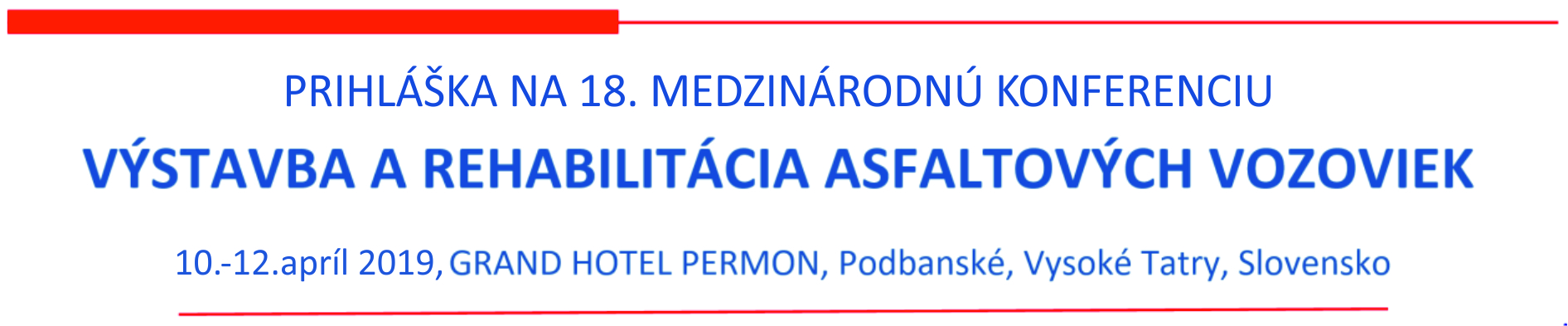 Meno, priezvisko, titul*): Názov a adresa organizácie: Tel:							E-mail: Banka: 							Č. účtu/num. kód:  IČO: 							IČ DPH (DIČ): *) v prípade viacerých osôb prosíme uviesť všetkých zúčastnených Objednávka ubytovania – vyznačte X:  10. 4. / 11. 4. ..... 	 11. 4. / 12. 4. .....Pre účastníkov konferencie je zabezpečená rezervácia v hoteli Permon .Úhrada poplatkov za ubytovanie sa bude realizovať  individuálne na recepcii hotela.1 - posteľová izba (1/1)                          84€ / noc2 -  posteľová izba (1/2)                         55€ / nocObjednávka stravy – obed (vyznačte X):  11. 4. ..... 	 12. 4. ..... Objednávka prezentácie firmy – vyznačte X: Aktívne vystúpenie v programe konferencie prezentujúce podnikateľské subjekty: .....  Premietnutie videozáznamu max. 10. min.: .....Uverejnenie loga a reklamy v zborníku – formát A5: .....Výstavka firmy na paneloch: .....Distribúcia reklamných materiálov: .....Jednotný poplatok za všetky uvedené služby alebo jednu z nich je 395,00 € (329,17 +  DPH 65,83 €). Rozpis účastníckeho poplatku: • poplatok na osobu:150,00 € (125,00 + 20 % DPH 25,00)* x. . . . . = . . . . . . . . . . . . • poplatok pre členov SKSI: 140,00 € (116,67 + 20 % DPH 23,33)* x . . . . . = . . . . . . . . . . . .• poplatok pre členov SAAV: 130,00 € (108,33 + 20 % DPH 21,67)* x . . . . . = . . . . . . . . . . . .• poplatok pre prvého člena kolektívu autorov článku : 75,00 € ( 62,5 + 20 % DPH 12,50) x .........  = .....• obed (jednotný): (8,33 + 20 % DPH 1,67) = 10,00 € x 2 = 20,00 €* x . . . . . = . . . . . . . . . . . .• poplatok za prezentáciu firmy 395,00 €*) prosíme doplniť počet osôb, ubytovaní a obedov a zároveň aj jednotlivé čiastkové sumy. Prehlasujeme, že sme dnešným dňom uhradili účastnícky poplatok v celkovej výške: . . . . . . . . . ,– € na č. ú.: SK81 0900 0000 0004 4906 6835, Slovenská sporiteľňa, a. s., VS: 141902Na konferenciu sa dá prihlásiť do 26. 3. 2019  - prosíme pripojiť naskenovanú prihlášku.V prípade otázok nás, prosím, kontaktujte telefonicky: 055 69  0908 317 351alebo e-mailom: domtechniky@azet.sk.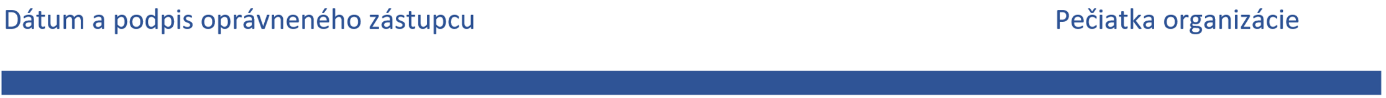 